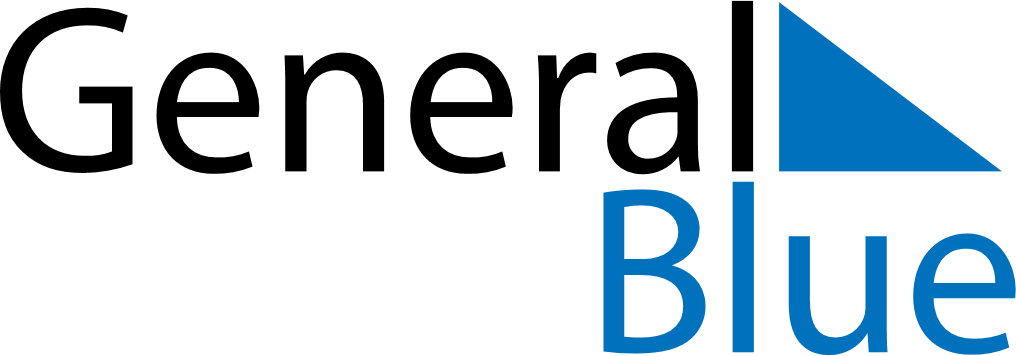 December 2024December 2024December 2024December 2024December 2024December 2024Kyrksaeterora, Trondelag, NorwayKyrksaeterora, Trondelag, NorwayKyrksaeterora, Trondelag, NorwayKyrksaeterora, Trondelag, NorwayKyrksaeterora, Trondelag, NorwayKyrksaeterora, Trondelag, NorwaySunday Monday Tuesday Wednesday Thursday Friday Saturday 1 2 3 4 5 6 7 Sunrise: 9:31 AM Sunset: 2:54 PM Daylight: 5 hours and 23 minutes. Sunrise: 9:33 AM Sunset: 2:52 PM Daylight: 5 hours and 18 minutes. Sunrise: 9:36 AM Sunset: 2:50 PM Daylight: 5 hours and 14 minutes. Sunrise: 9:38 AM Sunset: 2:49 PM Daylight: 5 hours and 10 minutes. Sunrise: 9:40 AM Sunset: 2:47 PM Daylight: 5 hours and 6 minutes. Sunrise: 9:43 AM Sunset: 2:46 PM Daylight: 5 hours and 3 minutes. Sunrise: 9:45 AM Sunset: 2:44 PM Daylight: 4 hours and 59 minutes. 8 9 10 11 12 13 14 Sunrise: 9:47 AM Sunset: 2:43 PM Daylight: 4 hours and 56 minutes. Sunrise: 9:49 AM Sunset: 2:42 PM Daylight: 4 hours and 53 minutes. Sunrise: 9:51 AM Sunset: 2:41 PM Daylight: 4 hours and 50 minutes. Sunrise: 9:52 AM Sunset: 2:40 PM Daylight: 4 hours and 47 minutes. Sunrise: 9:54 AM Sunset: 2:40 PM Daylight: 4 hours and 45 minutes. Sunrise: 9:56 AM Sunset: 2:39 PM Daylight: 4 hours and 43 minutes. Sunrise: 9:57 AM Sunset: 2:38 PM Daylight: 4 hours and 41 minutes. 15 16 17 18 19 20 21 Sunrise: 9:59 AM Sunset: 2:38 PM Daylight: 4 hours and 39 minutes. Sunrise: 10:00 AM Sunset: 2:38 PM Daylight: 4 hours and 37 minutes. Sunrise: 10:01 AM Sunset: 2:38 PM Daylight: 4 hours and 36 minutes. Sunrise: 10:02 AM Sunset: 2:38 PM Daylight: 4 hours and 35 minutes. Sunrise: 10:03 AM Sunset: 2:38 PM Daylight: 4 hours and 34 minutes. Sunrise: 10:04 AM Sunset: 2:38 PM Daylight: 4 hours and 34 minutes. Sunrise: 10:04 AM Sunset: 2:38 PM Daylight: 4 hours and 34 minutes. 22 23 24 25 26 27 28 Sunrise: 10:05 AM Sunset: 2:39 PM Daylight: 4 hours and 34 minutes. Sunrise: 10:05 AM Sunset: 2:39 PM Daylight: 4 hours and 34 minutes. Sunrise: 10:05 AM Sunset: 2:40 PM Daylight: 4 hours and 35 minutes. Sunrise: 10:05 AM Sunset: 2:41 PM Daylight: 4 hours and 35 minutes. Sunrise: 10:05 AM Sunset: 2:42 PM Daylight: 4 hours and 36 minutes. Sunrise: 10:05 AM Sunset: 2:43 PM Daylight: 4 hours and 38 minutes. Sunrise: 10:05 AM Sunset: 2:45 PM Daylight: 4 hours and 39 minutes. 29 30 31 Sunrise: 10:04 AM Sunset: 2:46 PM Daylight: 4 hours and 41 minutes. Sunrise: 10:04 AM Sunset: 2:47 PM Daylight: 4 hours and 43 minutes. Sunrise: 10:03 AM Sunset: 2:49 PM Daylight: 4 hours and 45 minutes. 